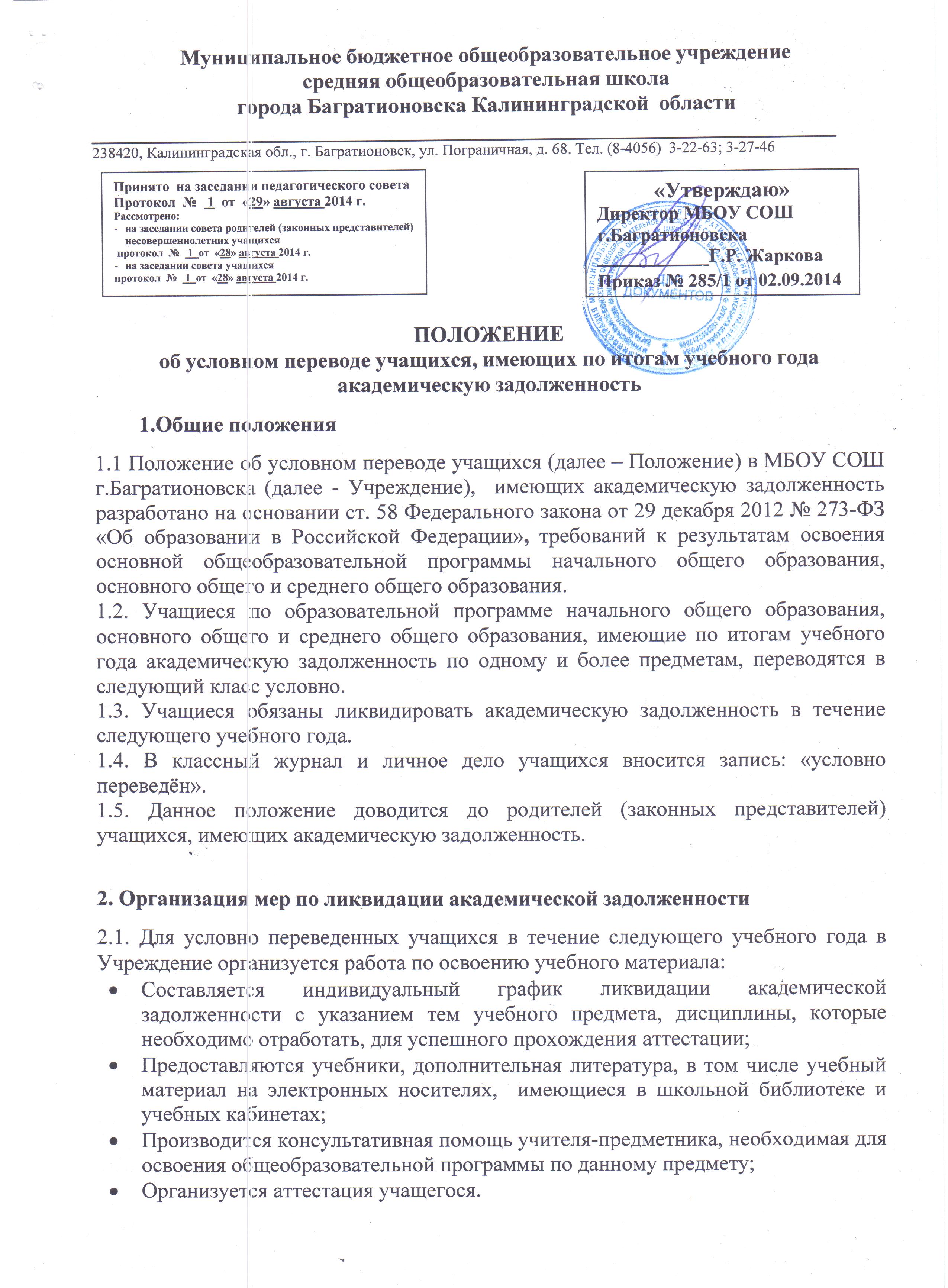 2.2. Дополнительные учебные занятия для учащихся организуются родителями (законными представителями): - с учителями Учреждения или любого другого общеобразовательного  учреждения в форме индивидуальных консультаций вне учебных занятий; -    с учителями, имеющими право на индивидуальную трудовую деятельность; - на условиях предоставления платных образовательных услуг в любом общеобразовательном учреждении или в форме самообразования, в свободное от основной учёбы время. 2.3. Учащиеся, имеющие академическую задолженность, вправе пройти промежуточную аттестацию по соответствующему учебному предмету, курсу не более двух раз в сроки, определяемые Учреждением, в пределах одного года с момента образования академической задолженности. В указанный период не включаются время болезни учащегося. 2.4. Для проведения промежуточной аттестации во второй раз в Учреждении создается комиссия. Состав комиссии и сроки проведения аттестации утверждается приказом директора Учреждения.2.5. Не допускается взимание платы с учащихся за прохождение промежуточной аттестации. 2.6 Администрация Учреждения осуществляет контроль за ходом ликвидации академической задолженности учащихся.3. Аттестация условно переведенного учащегося3.1. Сроки проведения аттестации по предмету определяются педагогическим советом в начале учебного года и доводятся до сведения родителей (законных представителей) через уведомление классным руководителем обучающегося. Уведомление с подписью родителей (законных представителей) передается администрации Учреждения3.2. Форма проведения аттестации по предмету определяется учителем-предметником и согласуется с заместителем директора по учебной части по закрепленности в начале учебного года, доводится до сведения родителей (законных представителей).3.3. Аттестация может быть проведена в устной форме (билеты, собеседование и т.п.) и письменной форме (контрольная работа, изложение, диктант, тест и т.п.) по материалам, утвержденным на заседании методического объединения по предметам.3.4. Учащийся, успешно прошедший аттестацию по ликвидации академической задолженности, считается переведенным в данный класс, о чем издается приказ по Учреждению, делаются записи в  журнале и личном деле. 3.5. Если учащийся в установленные сроки, определенные Учреждением, не смог ликвидировать академическую задолженность, то он по усмотрению родителей (законных представителей) оставляется на повторное обучение, переводится на обучение по адаптированным образовательным программам в соответствии с рекомендациями психолого-медико-педагогической комиссии или продолжает обучение в иных формах. 3.6. Результат ликвидации академической задолженности оформляется протоколом.4.Права и обязанности участников процесса текущего контроляи промежуточной аттестации4.1. Участниками процесса текущего контроля и промежуточной аттестации считаются: учащиеся, учитель, преподающий предмет, администрация Учреждения. Права учащегося представляют его родители (законные представители).4.2. Учитель, осуществляющий текущий контроль успеваемости и промежуточную аттестацию учащихся, имеет право:	определять форму аттестации учащегося и разрабатывать материалы за учебный год, предшествующий академической задолженности для всех форм текущего контроля успеваемости и промежуточной аттестации;	проводить процедуру аттестации и оценивать качество усвоения учащимися содержания учебных программ, соответствие уровня подготовки школьников требованиям федерального государственного образовательного стандарта;	давать педагогические рекомендации учащимся и их родителям (законным представителям) по методике освоения минимальных требований к уровню подготовки по предмету.4.3. Учитель не имеет права:	использовать содержание предмета, не предусмотренное учебными программами при разработке материалов для всех форм текущего контроля успеваемости и промежуточной аттестации учащихся за учебный год, предшествующий академической задолженности;	использовать методы и формы, не апробированные или не обоснованные в научном и практическом плане, без разрешения директора Учреждения;	оказывать давление на учащихся, проявлять к ним недоброжелательное, некорректное отношение.4.4. Классный руководитель обязан проинформировать родителей (законных представителей) о результатах ликвидации академической задолженности.4.5. Учащийся имеет право:	проходить все формы промежуточной аттестации за предыдущий учебный год, предшествующий академической задолженности в порядке, установленном Учреждением;	в случае болезни на изменение сроков и форм промежуточной аттестации. Учащийся обязан выполнять требования, определенные настоящим Положением.4.6. Родители (законные представители) учащегося имеют право:	знакомиться со сроками, формами и результатами текущего контроля успеваемости и промежуточной аттестации ребенка, нормативными документами, определяющими их порядок, критериями оценивания; 	обжаловать результаты промежуточной аттестации их ребенка в случае нарушения Учреждением процедуры аттестации.4.7.	Родители (законные представители) обязаны:	соблюдать требования всех нормативных документов, определяющих порядок проведения текущего контроля успеваемости и промежуточной аттестации обучающегося;	вести контроль текущей успеваемости своего ребенка, результатов его промежуточной аттестации;	оказывать содействие своему ребенку по ликвидации академической задолженности по предмету.4.8. Учреждение определяет нормативную базу проведения текущего контроля успеваемости и промежуточной аттестации учащегося, их порядок, периодичность, формы, методы в рамках своей компетенции.4.9. Заявления учащихся и их родителей (законных представителей), не согласных с результатами промежуточной аттестации или с итоговой отметкой по учебному предмету, рассматриваются в установленном порядке комиссией по разрешению споров между участниками образовательных отношений Учреждения. 5. Учет и хранение документации.5.1. Документы, подтверждающие результаты ликвидации академической задолженности хранятся в течение трёх лет.6.	Заключительные положения6.1. Положение принимается на педагогическом совете, с учетом мнения совета учащихся, совета родителей (законных представителей) несовершеннолетних учащихся и  утверждается приказом директора Учреждения.6.2. Изменения в Положение могут быть внесены только с учетом мнения педагогического совета Учреждения, совета учащихся, совета родителей (законных представителей) несовершеннолетних учащихся.Приложение 1УВЕДОМЛЕНИЕ            Администрация МБОУ СОШ г. Багратионовска уведомляет Вас, что Ваш сын (дочь) ___________________________________________________________________ученик (ца)___________________ класса условно переведен(а) в __________ класс, т.к. имеет академическую задолженность по ________________________________________________________________________Сроки ликвидации академической задолженности:   __________________                                                    повторная пересдача: __________________Директор: __________________________   _______________                     (подпись)                                                     (ФИО)Классный руководитель: _____________       _________________                                        (подпись)                                    (ФИО)Ознакомлены: ___________________        __________________________                                            (подпись)                                         (ФИО родителей)Дата ознакомления: ______________Приложение 2График ликвидации академической задолженностиобучающего в МБОУ СОШ г. Багратионовска_____________________________________________(Ф.И. обучающего, класс)по___________________________________________(предмет)№ п/п	Тема	Задание	Дата сдачи	ПримечаниеРасписание консультаций: __________________ Формы итогового контроля:_______________________________________       ________(Ф.И.О. учителя-предметника)       (подпись)Ознакомлены: __________________________________ ____________________                                           (подпись родителя, законного представителя)                       (ФИО родителей)                   Дата  ознакомления __________